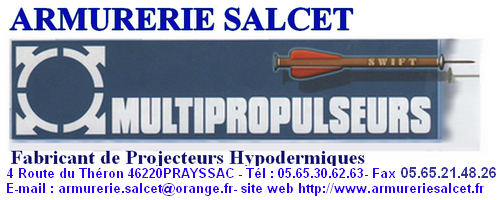 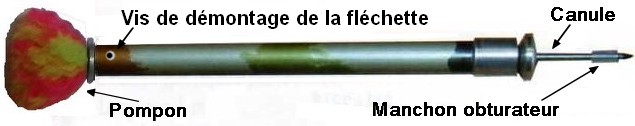 REMPLISSAGE DE LA FLECHETTE SWIFTDévisser le pompon arrièreIntroduire la tirette de remplissage et la visser au piston situé au fond du tubeReculer la tirette en butée arrière et la bloquer Dévisser la canule Remplissage de la fléchette avec le produit à injecterVisser la canule Placer le manchon obturateurRelâcher la tirette de remplissageENTRETIENAprès utilisation rincer à l’eau chaude la fléchetteVérifier l’état de la fléchette Nettoyer à l’eau savonneuse puis, sécher et huiler. Brosser le pompon, le remplacer si nécessaireSi la fléchette fuie démonter et nettoyage du piston et du tube, Dévisser la vis Allen située à l’arrière de la fléchetteEn tirant sur le pompon désolidarisé le bouchon arrière Nettoyage du piston, du tube et du ressort à l’eau savonneuse.Sécher et graisser l’intérieur du  tube et le joint torique du piston à la graisse SUPER-LUB Remonter le bouchon du pompon et remettre la vis Allen.Contrôler le bon fonctionnement de la fléchette Si nécessaire changer le joint torique. Tirette de remplissage 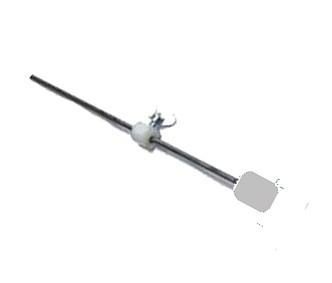 